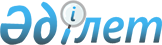 О внесении изменении в некоторые постановления акимата Атырауской области
					
			Утративший силу
			
			
		
					Постановление Атырауского областного акимата от 12 марта 2014 года № 66. Зарегистрировано Департаментом юстиции Атырауской области 12 марта 2014 года за № 2888. Утратило силу постановлением акимата Атырауской области от 29 июня 2023 года № 101
      Сноска. Утратило силу постановлением акимата Атырауской области от 29.06.2023 № 101 (вводится в действие по истечении десяти календарных дней после дня его первого официального опубликования).
      . Примечание РЦПИ.
      В тексте документа сохранена пунктуация и орфография оригинала.
      В соответствии со статьей 21 Закона Республики Казахстан от 24 марта 1998 года "О нормативных правовых актах", статьями 27, 37 Закона Республики Казахстан от 23 января 2001 года "О местном государственном управлении и самоуправлении в Республике Казахстан", акимат области ПОСТАНОВЛЯЕТ:
      1. Внести изменения в некоторые постановления акимата области согласно приложению настоящего постановления.
      2. Контроль за исполнением настоящего постановления возложить на Дюсембаева Г.И. – первого заместителя акима области. 
      3. Настоящее постановление вступает в силу со дня государственной регистрации в органах юстиции и вводится в действие по истечении десяти календарных дней после дня его первого официального опубликования. Изменения, которые вносятся в некоторые постановления акимата Атырауской области
      1. В постановлении акимата Атырауской области от 25 марта 2010 года № 66 "Об установлении границ водоохранных зон и полос рек Урал и Кигач в пределах Атырауской области" (зарегистрировано в реестре государственной регистрации нормативных правовых актов за № 2564, опубликовано 6 мая 2010 года в газете "Прикаспийская коммуна"):
      в приложении 2 "Режим хозяйственного использования водоохранных зон и полос рек Урал и Кигач":
      подпункт 4) пункта 1 изложить в следующей редакции:
      "4) размещение животноводческих ферм и комплексов, накопителей сточных вод, полей орошения сточными водами, кладбищ, скотомогильников (биотермических ям), а также других объектов, обусловливающих опасность микробного загрязнения поверхностных и подземных вод".
      подпункт 2) пункта 2 изложить в следующей редакции:
      "2) строительство и эксплуатация зданий и сооружений, за исключением водохозяйственных и водозаборных сооружений и их коммуникаций, мостов, мостовых сооружений, причалов, портов, пирсов и иных объектов транспортной инфраструктуры, связанных с деятельностью водного транспорта, объектов по использованию возобновляемых источников энергии (гидродинамической энергии воды), а также рекреационных зон на водном объекте".
      2. В постановлении акимата Атырауской области от 12 апреля 2012 года № 99 "Об установлении водоохранных зон и полос в Атырауской части Каспийского моря" (зарегистрировано в реестре государственной регистрации нормативных правовых актов за № 2612, опубликовано 5 июня 2012 года в газете "Прикаспийская коммуна"):
      приложение 2 "Режим хозяйственного использования водоохранных зон и полос в Атырауской части Каспийского моря" изложить в следующей редакции:
      "1. В пределах водоохранных зон запрещается:
      1) ввод в эксплуатацию новых и реконструированных объектов, не обеспеченных сооружениями и устройствами, предотвращающими загрязнение и засорение водных объектов и их водоохранных зон и полос;
      2) проведение реконструкции зданий, сооружений, коммуникаций и других объектов, а также производство строительных, дноуглубительных и взрывных работ, добыча полезных ископаемых, прокладка кабелей, трубопроводов и других коммуникаций, буровых, земельных и иных работ без проектов, согласованных в установленном порядке с местными исполнительными органами, уполномоченным органом, уполномоченным государственным органом в области охраны окружающей среды, центральным уполномоченным органом по управлению земельными ресурсами, уполномоченными органами в области энергоснабжения и санитарно-эпидемиологического благополучия населения и другими заинтересованными органами;
      3) размещение и строительство складов для хранения удобрений, пестицидов, ядохимикатов и нефтепродуктов, пунктов технического обслуживания, мойки транспортных средств и сельскохозяйственной техники, механических мастерских, устройство свалок бытовых и промышленных отходов, площадок для заправки аппаратуры пестицидами и ядохимикатами, взлетно-посадочных полос для проведения авиационно-химических работ, а также размещение других объектов, отрицательно влияющих на качество воды;
      4) размещение животноводческих ферм и комплексов, накопителей сточных вод, полей орошения сточными водами, кладбищ, скотомогильников (биотермических ям), а также других объектов обусловливающих опасность микробного загрязнения поверхностных и подземных вод;
      5) выпас скота с превышением нормы нагрузки, купание и санитарная обработка скота и другие виды хозяйственной деятельности, ухудшающие режим водоемов;
      6) применение способа авиаобработки ядохимикатами и авиаподкормки минеральными удобрениями сельскохозяйственных культур и лесонасаждений на расстоянии менее двух тысяч метров от уреза воды в водном источнике;
      7) применение пестицидов, на которые не установлены предельно допустимые концентрации, внесение удобрений по снежному покрову, а также использование в качестве удобрений необезвреженных навозосодержащих сточных вод и стойких хлорорганических ядохимикатов.
      При необходимости проведения вынужденной санитарной обработки в водоохранной зоне допускается применение мало- и среднетоксичных нестойких пестицидов.
      2. В пределах водоохранных полос запрещается:
      1) хозяйственная и иная деятельность, ухудшающая качественное и гидрологическое состояние (загрязнение, засорение, истощение) водных объектов;
      2) строительство и эксплуатация зданий и сооружений, за исключением водохозяйственных и водозаборных сооружений и их коммуникаций, мостов, мостовых сооружений, причалов, портов, пирсов и иных объектов транспортной инфраструктуры, связанных с деятельностью водного транспорта, объектов по использованию возобновляемых источников энергии (гидродинамической энергии воды), а также рекреационных зон на водном объекте;
      3) предоставление земельных участков под садоводство и дачное строительство;
      4) эксплуатация существующих объектов, не обеспеченных сооружениями и устройствами, предотвращающими загрязнение водных объектов и их водоохранных зон и полос;
      5) проведение работ, нарушающих почвенный и травяной покров (в том числе распашка земель, выпас скота, добыча полезных ископаемых), за исключением обработки земель для залужения отдельных участков, посева и посадки леса;
      6) устройство палаточных городков, постоянных стоянок для транспортных средств, летних лагерей для скота;
      7) применение всех видов удобрений".
      3. В постановлении акимата Атырауской области от 26 апреля 2013 года № 153 "Об установлении границ водоохранных зон и полос рек Жем, Сагиз, Уил в пределах Атырауской области" (зарегистрировано в реестре государственной регистрации нормативных правовых актов за № 2735, опубликовано 20 июня 2013 года в газете "Прикаспийская коммуна"):
      в приложении 2 "Режим хозяйственного использования водоохранных зон и полос рек Жем, Сагиз, Уил и озера Камысколь":
      подпункт 4) пункта 1 изложить в следующей редакции:
      "4) размещение животноводческих ферм и комплексов, накопителей сточных вод, полей орошения сточными водами, кладбищ, скотомогильников (биотермических ям), а также других объектов, обусловливающих опасность микробного загрязнения поверхностных и подземных вод".
      подпункт 2) пункта 2 изложить в следующей редакции:
      "2) строительство и эксплуатация зданий и сооружений, за исключением водохозяйственных и водозаборных сооружений и их коммуникаций, мостов, мостовых сооружений, причалов, портов, пирсов и иных объектов транспортной инфраструктуры, связанных с деятельностью водного транспорта, объектов по использованию возобновляемых источников энергии (гидродинамической энергии воды), а также рекреационных зон на водном объекте".
					© 2012. РГП на ПХВ «Институт законодательства и правовой информации Республики Казахстан» Министерства юстиции Республики Казахстан
				
      Аким области 

Б. Измухамбетов

"Согласовано" Руководитель республиканского
государственного учреждения "Жайык-Каспийская
бассейновая инспекция по регулированию
использования и охране водных ресурсов Комитета
по водным ресурсам Министерства окружающей среды
и водных ресурсов Республики Казахстан
Б. Куанов
12.03.2014 года
"Согласовано" Руководитель республиканского
государственного учреждения "Департамент экологии
по Атырауской области Комитета экологического
регулирования и контроля Министерства окружающей
среды и водных ресурсов Республики Казахстан"
Е. Куанов
12.03.2014 года
"Согласовано" Руководитель государственного
учреждения "Территориальная земельная инспекция
Комитета по управлению земельными ресурсами
Министерства регионального развития Республики
Казахстан по Атырауской области"
Г. Сулейменов
12.03.2014 года
"Согласовано" Руководитель республиканского
государственного учреждения "Департамент по
защите прав потребителей Атырауской области
Агентства Республики Казахстан по защите
прав потребителей"
У. Зинуллин
12.03.2014 годаПриложение к постановлению
акимата Атырауской области
от 12 марта 2014 года № 66